 Årsmøte i Norges Bondelag 2020Oversikt over tillitsvalgte som er på valg i 2020Styret Leder for 1 år			Lars Petter Bartnes, Trøndelag1. nestleder for 1 år		Bjørn Gimming, Østfold 2. nestleder for 1 år		Frøydis Haugen, Hordaland Frøydis Haugen har meddelt valgnemnda at hun ikke ønsker gjenvalg.Styremedlemmer Birte Usland, Agder John-Erik Skjellnes Johansen, Nordland Arne Elias Østerås, Hedmark, (Felleskjøpet) Følgende ble valgt i 2019 og er ikke på valg i 2020Erling Aas-Eng, Hedmark Bodhild Fjelltveit, HordalandNils Asle Dolmseth, Trøndelag (Tine) Merethe Sund, Nordland (Nortura) Nils Asle Dolmseth har meddelt valgnemnda at han ikke ønsker gjenvalg på grunn av at han gikk ut av styret i Tine våren 2020.Varamedlemmer i nummerorden:Egil Chr Hoen, Buskerud Jan Idar Haugen, Rogaland Audun Skjervøy, Møre og RomsdalJan Idar Haugen har meddelt valgnemnda at han ikke ønsker gjenvalg som 2. varamedlem.Audun Skjervøy har meddelt valgnemnda at han ikke ønsker gjenvalg som 3. varamedlem.Ordfører og varaordfører:a) Ordfører:			Arne Magnus Aasen, Møre og Romsdal b) Varaordfører:         Martha Irene Mjølnerød, Østfold c) 2 varamedlemmer i nummerorden:1. Marit Epletveit, Rogaland     2. Knut Erik Ulltveit, AgderMartha Irene Mjølnerød har meddelt valgnemnda at hun ikke ønsker gjenvalg.Valgnemnda:Leder for 1 år:	Anne Kristine Rossebø, HedmarkNestleder for 1 år:	Margun Myrmel Øren, Sogn og FjordaneMedlemmer på valg i 2020, for 2 år:Buskerud, Hedmark, Oppland:     Lars Halvard Wetterstad	       Vara: Brit-Tove KreklingSogn og Fjordane, Rogaland, Hordaland:                                                       Margun Myrmel Øren           Vara: Nils Magne Gjengedal   Trøndelag og Møre og Romsdal:       Trond Hodne		Valgnemnda består for øvrig av (på valg i 2021)Nordland, Troms, Finnmark: Liv Heidi Losvar 		Vara: Tormod Nilsen Telemark, Agder: 		Knut Erik Ulltveit 		Vara: Katrine Hesnes Jarnes Østfold, Akershus, Vestfold: Anne Aasnæs Andvik 		Vara: Hans Edvard Torp Samvirkeorganisasjonene: Trond Arne Reierstad                     Vara: Elisabeth Irgens HokstadPresentasjon av nye kandidaterVideo at de nye foreslåtte kandidatene til fast plass i styret ligger ved som link til nettsaken. I tillegg vil det bli lagt ut kortfattede presentasjoner i sakspapirene uka før årsmøtet.Sak 11:	Valg av revisor for 2020 og fastsetting av revisors godtgjøringRevisors honorar for 2019 fastsettes etter regning. Sandberg Revisjon AS velges som revisor for Norges Bondelag.Sak 12:	Valg av styret i Norges Bondelag a) Leder: 		Lars Petter Bartnes, Trøndelag (gjenvalg)b) 1. nestleder: 	Bjørn Gimming, Østfold (gjenvalg) c) 2. nestleder: 	Bodhild Fjelltveit, Hordaland (ny)d) Styremedlemmer velges for 2 år:Audhild Slapgård, Trøndelag (ny)John-Erik Skjellnes Johansen, Nordland (gjenvalg)Arne Elias Østerås, Hedmark, (Felleskjøpet) (gjenvalg)Styremedlemmer, suppleringsvalg. Velges for ett år:Arthur Salte, Rogaland (ny) Solveig Bratteng Rønning, Nordland  (Tine) (ny) e)) Varamedlemmer i nummerorden:Egil Chr Hoen, Buskerud (gjenvalg)Torleif Müller, Vestfold (ny)Ragnhild Duserud, Østfold (ny)Sak 13:	Valg av ordfører og varaordfører for 1 åra) Ordfører:	Elisabeth Irgens Hokstad, Vestfold (ny)			b) Varaordfører: Karl Fredrik Okkenhaug, Trøndelag (ny)c) 2 varamedlemmer i nummerorden:1. Marit Epletveit, Rogaland (gjenvalg)     2. Knut Erik Ulltveit, Agder (gjenvalg)Sak 14:	Valg av valgnemnd m/varamedlemmerLeder for 1 år:	Anne Kristine Rossebø, Hedmark (gjenvalg)Nestleder for 1 år: 	Anne Aasnæs Andvik, Vestfold (valgt i 2019), (ny)Medlemmer for 2 år etter forslag fra fylkene:    Buskerud, Hedmark, Oppland:Medlem: Anders Hole Fyksen, Vara: Bjørnhild KihleSogn og Fjordane, Rogaland, Hordaland:Medlem: Knut Byrkjenes Hauso, Vara: Kari Heggenes KvammenMøre og Romsdal, Trøndelag:		Medlem: Kari Åker, Vara: Norvald BerreSak 15:	Fastsetting av godtgjøring for 2020/2021 A. Møte-/FraværsgodtgjørelseFravær inntil 2 timer: kr 600,-Fravær 2 – 4 timer: kr 1200,- 		(0-4 timer) (1.150)Fravær over fire timer: kr 2400,- 	(2.300,-)Godtgjørelser til fravær på grunn av fysiske eller digitale møter gis når det foreligger innkalling og/eller møteplikt pga verv eller oppgaver til møtet. Satsene for møte-/fraværsgodtgjørelse gjelder også for fylkeslagene.1: 	Leder i Norges Bondelag   Styreleder i Norges Bondelag godtgjøres med et fast honorar på kr 650.000,- (650.000) pr. år. I tillegg dekkes dokumenterte utgifter til avløser, med inntil kr 440.000,- (440.000) pr. kalenderår. Leder mottar ikke møte-/fraværgodtgjørelse.2/3:	1. og 2. nestlederGodtgjørelse……………………………………………243.000,-	              (243.000,-)4: 	Øvrige styremedlemmer Godtgjørelse 4. AU-medlem……………….….………   148.000,-		 (148.000,-)Godtgjørelse øvrige styremedlemmer…………………    104.000,- 	 (104.000,-)Godtgjørelse 1. varamedlem…………………………….   70.000,-	  (70.000,-)5: 	OrdførerGodtgjørelse………………………………………………69.000,-		  (69.000,-)6:	Varaordfører				Godtgjørelse………………………………………………12.000,-		  (12.000,-)7: 	FylkesledereGodtgjørelse………………………………………………148.000,-	 (148.000,-)8:	Ledere av faste utvalg	     11.000,-		   (11.000,-)Valgnemnda:10: 	Lederen av valgnemnda i Norges Bondelag	          40.000,-  	(40.000,-)11:	Nestleder i valgnemnda i Norges Bondelag		                 8.000,-	  (8.000,-)12: 	Godtgjørelse ved deltagelse på kurs					Norges Bondelag dekker møte-/fraværsgodtgjørelse for kurs og skolering som er avtalt. 13: 	BarnepassDet dekkes dokumenterte utgifter til barnepass for tillitsvalgte som har ansvaret for 	barn under 10 	år. Det gis inntil sats for møte-/fraværsgodtgjørelse. 14:	Utbetaling av reiseregningerReiseregning skal sendes inn så fort som mulig og senest 3 måneder etter at møtet er avholdt. Mottas reiseregningen etter fristen, vil det ikke bli utbetalt med møte-/fraværsgodtgjørelse. Direkte utgifter knyttet til reisen blir refundert.15. 	Kostnadsdekning (benyttes i stedet for møte-/fraværsgodtgjørelse over 4 timer) 2 600,-  (2.600,-)	Gjelder for styret i Norges Bondelag og fylkesledere.Dekning med dokumentasjon for utgifter til avløser.B. Reise- og kostgodtgjørelse for 2020/2021Ved reiser for Norges Bondelag forutsettes det benyttet den reisemåte som er rimeligst for organisasjonen, reisetid tatt i betraktning.Det dekkes kosttillegg etter regning innenfor rammen av statens regulativ. Reisegodtgjørelse for bruk av egen bil etter statens satser. Oslo, 27.08.2020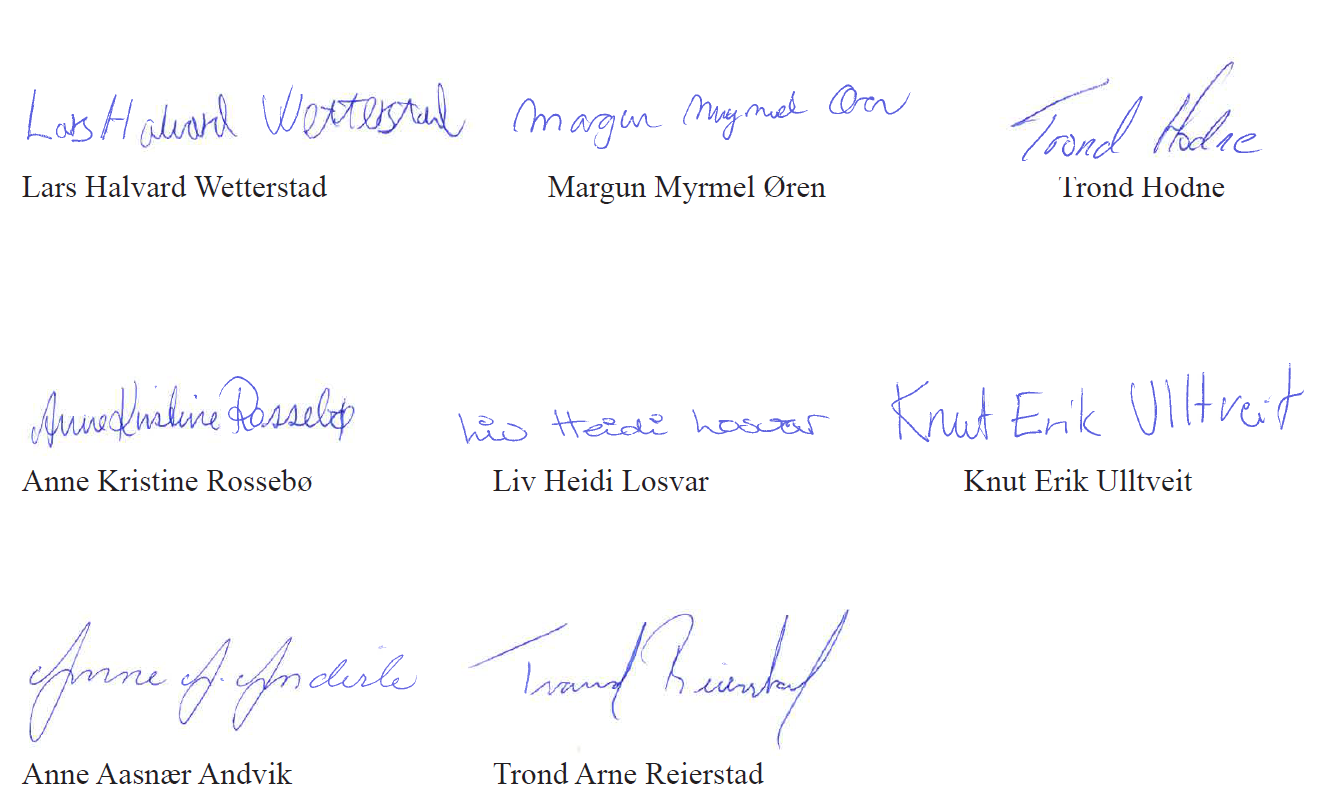 Norges BondelagInnstillingInnstillingInnstillingVår datoVår datoVår referanseUtarbeidet avTil:Til:Kopi:Kopi:Kopi:Kopi: